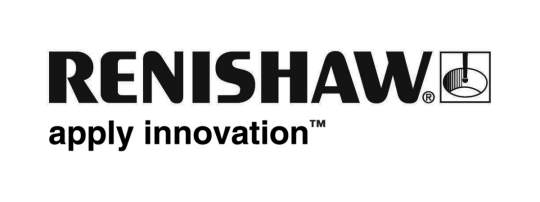 September 2019		Enquiries: Chris Pockett, Head of Communications (+44 1453 524133)Renishaw recruits for new graduate intakeGloucestershire-based engineering company Renishaw is recruiting 70 graduates for its 2020 intake. The company has also created new programmes for its software and manufacturing engineering streams, extending the opportunities it offers to graduates from a range of engineering disciplines. Applications are now open until November 1st 2019. To apply for a graduate scheme at Renishaw, visit www.renishaw.com/graduates. In 2019 at the JobCrowd Awards, Renishaw’s Graduate Scheme was again ranked amongst the top three companies for graduates to work for in the UK’s engineering and manufacturing sector, for companies taking over 30 graduates a year. The company recruits for software engineers (now including embedded software engineering), manufacturing graduates (with mechanical and electronics roles), commercial graduates, operational management roles, mechanical design engineers, applications engineers, electronic engineers, process engineers, physics and scientific roles and project coordinators. The company has created new specialised software and manufacturing roles, now offering software engineering, embedded software engineering, mechanical manufacturing and electronics manufacturing schemes. Following a comprehensive Group Induction Programme, where new graduates are welcomed to Renishaw and introduced to all aspects of the company, most graduates undertake six-month rotations around different divisions, before the offer of a permanent position in the company. “Renishaw’s graduate scheme broadened my technical knowledge and allowed me to meet clever and innovative people,” explained Amy Wilson, Graduate Machine Shop Planner at Renishaw. “It is obvious the company is prepared to invest in your future; it is interested in the individual.”“Our Graduate Scheme is an opportunity to be part of a world-leading engineering company,” explained Becca Hiorns, Graduate Lead at Renishaw. “Graduates are an essential part of our business, as their technical mindset helps bring new perspectives to industry challenges.”“Renishaw is committed to developing the skills of its people and promoting them internally,” added Hiorns. “Our employees are mentored, trained and encouraged to work towards chartered status —the opportunities are endless. In fact, William Lee, Renishaw’s CEO joined the company as a graduate in 1996.”Graduates at Renishaw have access to the company’s benefits package, which includes a nine per cent non-contributory pension, discretional annual bonus and pay reviews, subsidised onsite restaurant, free parking and sports and leisure societies. They can also benefit from support to gain Chartered Engineer status and BUPA healthcare. The graduate employee benefits package was highly commended at the 2017 JobCrowd Awards.To be considered for the Renishaw Graduate Scheme, applicants are required to have achieved, or are expected to achieve, a minimum 2:2 degree in a relevant discipline. Applications for Renishaw’s graduate schemes are open until 1st November 2019. For more information on graduate opportunities at Renishaw, visit www.renishaw.com/graduates.Ends 455 wordsNotes to editorsUK-based Renishaw is a world leading engineering technologies company, supplying products used for applications as diverse as jet engine and wind turbine manufacture, through to dentistry and brain surgery. It has 5,000 employees located in the 36 countries where it has wholly owned subsidiary operations. For the year ended June 2019 Renishaw recorded sales of £574 million of which 94% was due to exports. The company’s largest markets are the USA, China, Japan and Germany.Throughout its history Renishaw has made a significant commitment to research and development, with historically between 13 and 18% of annual sales invested in R&D and engineering. The majority of this R&D and manufacturing of the company’s products is carried out in the UK.The Company’s success has been recognised with numerous international awards, including eighteen Queen’s Awards recognising achievements in technology, export and innovation. Further information at www.renishaw.com